PAY FOR DELETE REQUEST [SAMPLE]From:Omura Masumi123 Debtor StreetSan Diego, CA 92126To:Isaac GoodwinCreditor Company Corp321 Creditor LaneLos Angeles, CA 90001Date: January 20th, 2022RE: REGARDING THE FOLLOWING ACCOUNTAccount Number: 123456789Original Creditor: Sample Company, LLCAmount Listed: $5,500.00Dear Isaac Goodwin,I, Omura Masumi, am writing this letter to offer your credit department the one-time offer to settle the alleged amount due for $3,000.00. Please note that while I am offering this amount of money to settle the debt, this is not my acknowledgment of its liability.However, as I do disagree with the total amount owed, I am willing to agree to settle this debt so long the following circumstances are met:Remove all information regarding this debt from the credit reporting agencies Experian, Equifax, and TransUnion;Payment will be made to satisfy the payment in-full under the Account;This debt will be deleted from your records; andThere will be no mention of this debt or settlement to any third (3rd) parties.If the above-mentioned items are able to be met I am willing to make payment on this debt immediately. I will only answer to an individual who is an official representative of this Company with the terms of this offer expiring in thirty (30) days upon receipt.I can be contacted via the following:Email: sender@email.com   Phone: +1 (123) 456-7899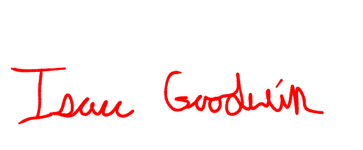 Sincerely,